ПРИКАЗг. Якутскот «_14_» __марта__ 2017 г. 	                                  	      № _01-10_/_200__§О проведении Общероссийской акции «Сообщи, где торгуют смертью!»На основании межведомственного приказа «О проведении Общероссийской акции «Сообщи, где торгуют смертью!», в целях реализации мер, направленных на привлечение общественности к участию в противодействии незаконному обороту наркотиков, сбор и проверку оперативно-значимой информации, приказываю:Руководителям муниципальных общеобразовательных учреждений: 1.1. Организовать проведение Общероссийской акции «Сообщи, где торгуют смертью!» в муниципальных общеобразовательных учреждениях согласно межведомственного плана (Приложение 1)1.2. Информацию о принятых мерах с аналитическим отчётом направить в МОБУ ЦПМСС ГО «город Якутск» по электронной почте: cpprk_dp@mail.ru, в срок до 28 марта 2017 года. Ответственным за проведение акции в муниципальных общеобразовательных учреждениях назначить директора МОБУ ЦПМСС ГО «город Якутск» Колодкину Л.Ю.Директору МОБУ ЦПМСС ГО «город Якутск» (Колодкина Л.Ю.):  3.1. Направить график дежурства на Телефоне доверия в Управление ФСКН России по РС(Я) до 15 марта 2017 года;3.2. Назначить ответственное лицо для учета и анализа информации, поступающей по «Телефону доверия»;3.3.  Представить сводную информацию о принятых мерах с аналитическим отчётом в ГБОУ «Республиканский центр психолого-медико-социального сопровождения» Министерства образования РС(Я) в срок до 01 апреля 2017 года.	4. Контроль за исполнением настоящего приказа возложить на Охлопкова Е.А., заместителя начальника Управления образования Окружной администрации города Якутска.Начальник                     		п/п	                           В.В. ПетровУПРАВЛЕНИЕОБРАЗОВАНИЯОКРУЖНОЙ АДМИНИСТРАЦИИ
ГОРОДА ЯКУТСКА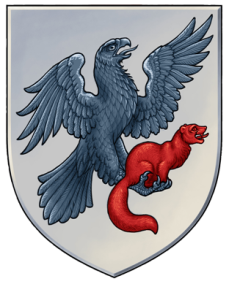 ДЬОКУУСКАЙ  КУОРАТУОКУРУГУН ДЬАҺАЛТАТЫН YӨРЭХХЭ УПРАВЛЕНИЕТА